P.O. Box 33386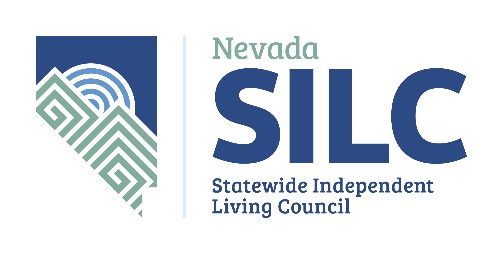 Las Vegas, NV 89133nvsilc@adsd.nv.govhttps://www.nvsilc.com/AGENDA Name of Organization:	Nevada Statewide Independent Living Council (NV SILC) Transition WorkgroupDate and Time of Meeting:	Thursday, June 24, 2021 					10:00 a.m. 		This meeting is open to the public and will be held at the following location:Nevada Department of Health and Human ServicesAging and Disability Services Division 3416 Goni Road Suite D-132, Carson City, NV 89706And via video-conference at:The public may also observe this meeting and provide public comment on Zoom.  To Join the Zoom Meetinghttps://us02web.zoom.us/j/9299041434?pwd=NmM5Tk1Od3ltRzg1enhRYTU3WDdUZz09Meeting ID: 929 904 1434Password: NVSILC (case sensitive)+1 253 215 8782 US (Tacoma)The number provided may incur long-distance telephone carrier charges, and is offered as a regional call-in number, only.Meeting ID: 929 904 1434Password: 707401 (if exclusively calling in; if accessing the meeting via both the audio and video feed, please use the above password instead)Find your local number: https://us02web.zoom.us/u/kdGvZ9R9O5 Meeting Materials Available at:	https://www.nvsilc.com/meetings/Welcome, Roll Call and IntroductionsAce Patrick, ChairPublic CommentMembers of the public will be invited to speak; however, no action may be taken on a matter during public comment until the matter itself has been included on an agenda as an item for possible action. Please clearly state and spell your first and last name, if unique or otherwise unfamiliar to the Subcommittee. Public comment may be limited to 3 minutes per person, at the discretion of the chair. Agenda items may be taken out of order, combined or consideration by the public body, and/or pulled or removed from the agenda at any time.  Pursuant to NRS 241.020, no action may be taken upon a matter during a period devoted to comments by the general public until the matter itself has been specifically included on an agenda as an item upon which action may be taken.Introductions and/or Announcements Regarding New Participants and Interested Parties.Ace Patrick, ChairDiscussion Regarding AB253 Changes to Open Meeting Law for Public Bodies.Dawn Lyons, SILC Executive DirectorDiscussion and Make Recommendations to NV SILC Regarding the Following Legislative Bills and Initiatives (For Possible Action):AB190-Family Leave Allowed for Those who Have Sick Leave (signed 5/29)AB216-Medicaid Coverage for Cognitive Assessments (not including conditions with temporary or reversible effects) (delivered to Governor 5/29)AB344-Establishes a State Program through DHHS that facilitates the transfer of older persons and persons with disabilities from hospital to home in collaboration with staff, older person or PWD and caregiver (signed 5/27)AB407-Order of Protection for vulnerable (Dead)SB93-Medicaid to pay individuals direct for some Personal Care Assistance Services (dead)SB96-Increase Reimbursement Rates for Autism (ASD) Services ($52 per hour min. eff. 7/1/2023)SB206-Requirement of Provider of Insurance to Offer Appropriate Supplemental Plans for Services in Which Medicare Does Not Cover (Dead)SB208-Increases Age to 26 for ASD Diagnosis and Treatment Coverage & Creates Provisional License (Dead)SB295-Prohibits Termination or Limitation of Compensation for Permanent Disability Based on Earned Income (delivered to Governor 6/2)SB305-No Discrimination Against Persons With Disabilities Regarding Organ Transplants (signed 5/31)SB340-Creates “Home Care Employment Standards Board” under DHHS Director (delivered to Governor 6/2)SB420-Public Health Option (delivered to Governor 6/2)Ace Patrick, Chair	Discussion and Make Recommendations for Future Direction of this Workgroup (For Possible Action).Ace Patrick, ChairDiscussion and Make Recommendations Regarding the NV SILC Website Content (For Possible Action).Ace Patrick, ChairApprove Next Meeting Agenda Items and Next Meeting Date (For Possible Action)NV SILC Annual Meeting Scheduled for July 7 & 8, 2021 at 1:00pmAce Patrick, ChairPublic CommentMembers of the public will be invited to speak; however, no action may be taken on a matter during public comment until the matter itself has been included on an agenda as an item for possible action. Please clearly state and spell your first and last name, if unique or otherwise unfamiliar to the Subcommittee. Public comment may be limited to 3 minutes per person, at the discretion of the chair. Agenda items may be taken out of order, combined or consideration by the public body, and/or pulled or removed from the agenda at any time.  Pursuant to NRS 241.020, no action may be taken upon a matter during a period devoted to comments by the general public until the matter itself has been specifically included on an agenda as an item upon which action may be taken.Adjournment	Ace Patrick, ChairNOTE:  We are pleased to make reasonable accommodations for members of the public who have disabilities and wish to attend the meeting.  If special arrangements for the meeting are necessary, please notify Wendy Thornley at (775) 687-0551 as soon as possible and at least five days in advance of the meeting.  If you wish, you may email her at wthornley@adsd.nv.gov According to NRS 241.020, supporting materials for this meeting is available at:  3416 Goni Road, #D-132, Carson City, NV 89706 or by contacting Wendy Thornley at (775) 687-0551 or by email at wthornley@adsd.nv.gov. Agenda Posted at the Following Locations:Notice of this meeting was posted on the Internet: https://www.nvsilc.com/meetings/ and https://notice.nv.gov and https://www.nvsilc.com/ 